НЕВРОКОПСКА ПРОФЕСИОНАЛНА ГИМНАЗИЯ ”ДИМИТЪР ТАЛЕВ”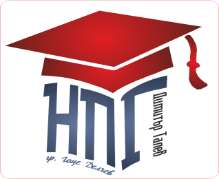 гр. Гоце Делчев, бул. “Гоце Делчев” №36, тел.: 0884280707, e-mail: npg.dt.gd@mail.bg, www.npg.bgЗ А Я В Л Е Н И Еот ....................................…………………………………………………………………….....живущ/а/.......................................………………………………………………………………ученик/чка/ от ................. класЖелая да ми бъде отпусната месечна стипендия за ученици, които са приети за обучение в VІІІ клас по специалности от професии, по които е налице очакван недостиг от специалисти на пазара на труда, и се обучават по тези специалности през учебната годиназа учебната 202……/202….. година.Д Е К Л А Р И Р А М: Успех ………………………………….от ......……………..на учебната 202…./202…..,Известно ми е, че за вписване на неверни данни в тази декларация нося отговорност по чл. 313 от Наказателния кодекс и получената неправомерно стипендия подлежи на връщане.Дата: ..................                                                                        Декларатор:.......………….гр. Гоце ДелчевИнформация от класния ръководител:Отсъствия по неуважителни причини: …………………Отсъствия по уважителни причини: ……………………Наложени наказания …………………………………….. Кл. ръководител:…………………..                          /                               /